Диагностика нарушений речевого развития у детей.Изучение состояния  детской речи имеет огромное значение в системе всей коррекционно - развивающей работы, от его организации зависит результат логопедического воздействия. Важную роль в результативности обследования играет правильный выбор методики обследования, соответствующей возрасту и психо - физическому развитию ребенка.Логопед  дошкольного учреждения должен обследовать речевое развитие всех детей во всех возрастных группах в начале и конце учебного года. При большой численности детей в дошкольном учреждении логопед сталкивается с проблемой  дефицита времени. Как следует из практики образовательных учреждений, логопеды либо не укладываются в отведенные  для обследования сроки,  либо не проводят диагностику речевого развития у детей младшего возраста, что противоречит принципу ранней диагностики нарушений.В сложившейся ситуации логопед вынужден искать новые методы и приемы,  которые были бы более компактны и в тоже время высокоинформативные. Одним из таких методов  является экспресс - диагностика. Конечно, она не исключает полного индивидуального и комплексного обследования, но оно проводится позже – при зачислении детей в группу компенсирующего вида или в сложных случаях, когда затруднена постановка диагноза. Такая диагностика дает первичную картину речевого развития ребенка.Для выявления нарушений речевого развития у детей дошкольного возраста мной был разработан диагностический инструментарий:- схема обследования речи- цветная иллюстрацияЭкспресс-диагностика проводится индивидуально и включает разделы -Лексика-Грамматика-Связная речьПодобранный речевой и иллюстрационный материал для экспресс-диагностики компактен и удобен. Его можно использовать во всех возрастных группах, меняя степень сложности или сам характер заданий. При выполнении одного задания можно диагностировать ребенка сразу по нескольким речевым параметрам (лексика, грамматика, самостоятельная речь)Исследуя речевое развитие, задания необходимо давать в интересной, игровой, интонационно выразительной форме с учетом возрастных особенностей детей младшего и среднего возраста.При проведении экспресс-диагностики у детей отмечается положительный настрой, стойкий интерес к заданиям.Использование данного метода в практике дает возможность своевременно выявлять нарушения речи у детей дошкольного возраста и рационально  использовать рабочее время логопеда.Приложение:1 схема обследования речи2. Иллюстрация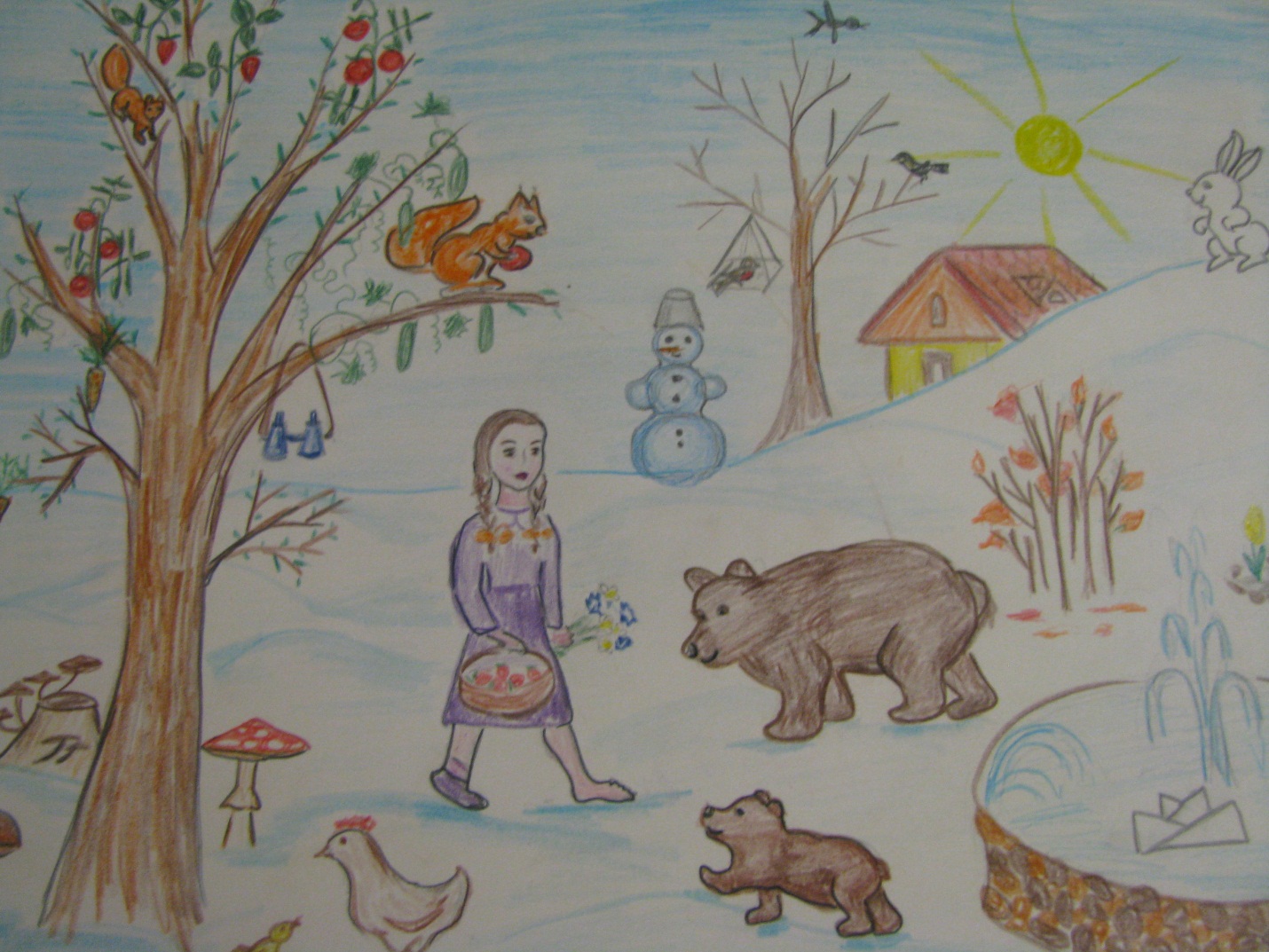 № РазделВопросПредполагаемый ответ ПримечаниеЛексикаЛексикаЛексикаЛексикаЛексика1Предметный словарьВсюду лежит снег. Когда это бывает?Зимой1Предметный словарьКакие еще времена года ты знаешь?Весна, лето, осень1Предметный словарьЧто бывает после весны (Осени)?Лето (зима)1Предметный словарьКто пришел на поляну?Медведь, медвежонок, курочка, цыплёнок, девочка1Предметный словарьПокажи и назови зверей.Медведь ,заяц, белка1Предметный словарьКакие это животные? (Дикие или домашние)Дикие животные 1Предметный словарьКаких диких животных ты еще знаешь?Лиса, волк, еж, рысь….1Предметный словарьС кем пришел медведь на полянку?(белка)С медвежонком  (с бельчонком)1Предметный словарьКаких домашних животных ты знаешь?Кошка, собака, корова, коза….1Предметный словарьПочему они домашние?Они живут дома. За ними ухаживает человек.1Предметный словарьКаких птиц ты видишь  на картинке. Покажи и назови.Курицу, ласточку, синичку, снегиря1Предметный словарьКурица, гусь, утка-это какие птицы?Домашние птицы 1Предметный словарьС кем пришла курица?С цыпленком1Предметный словарьКто детеныш у  утки?(гуся)Утенок (гусенок)1Предметный словарьКак называются птицы, которые прилетают весной и улетают осенью?Перелетные птицы1Предметный словарьНазови перелетных птиц.Скворец, ласточка, № РазделВопросПредполагаемый ответ ПримечаниеКак называются птицы, которые остаются на зиму?Зимующие птицыПокажи и назови зимующую птицу. Каких зимующих птиц ты еще знаешь.Синичка. Воробей, голубь, сорока…Посмотри, какое необычное дерево. Что на нем растет? Покажи и назови. Помидоры, огурцы, клубникаОгурцы, помидоры- это что такое?(Скажи одним словом.)ОвощиГде растут овощи?В огороде ,на землеКакие еще ты знаешь овощи?Свекла, морковь, редиска, лук, чеснок…Что должно расти на деревьях?ФруктыПосмотри , а здесь еще выросла и клубника.  Что это такое?(овощ,  фрукт , ягода) . Где она должна расти?Это ягода. Она растет на земле, на кустике.Какие я годы ты еще знаешь?Земляника, вишня, смородина….2Редко употребляемая лексикаНазови что это? Для чего это нужно?Бинокль (Чтобы смотреть в даль); Клумба (чтобы было красиво на улице); Фонтан…3Прилагательные, обозначающие цветКакого цвета снег (небо, шляпка у гриба, солнце) Белый (голубое, коричневая и красная, жёлтое)4Прилагательные, обозначающие формуКакой формы солнце? Солнце круглое . Яблоко, часы….Какой формы крыша? Крыша треугольнаяКакой формы огурец? Огурец  овальный№ РазделВопросПредполагаемый ответ Примечание5Прилагательные, обозначающие качество предметаКакой снег?Белый, пушистый, мягкий….5Прилагательные, обозначающие качество предметаКакое солнце?Круглое, желтое, теплое…5Прилагательные, обозначающие качество предметаКакая шкура у медведя7Коричневая, теплая, мягкая6Словарь антонимовДерево высокое, а куст…?Низкий6Словарь антонимовМедведь большой, а медвежонок?Маленький6Словарь антонимовСолнце горячее, а снег ?Холодный6Словарь антонимовДевочка молодая, а дедушка ?старый7Словарь синонимовПодбери похожее слово: Здание-Приятель-Смелый-Пища-ДомДругХрабрыйЕда 8Глагольный словарьЧто делает девочка?(белка, ласточка, сенце, кораблик…)Идет (скачет, летает, светит, плывет…8Глагольный словарьСвинья хрюкает, а овца?( курица кудахчет, а петух ?...)Блеет (кукарекает…)ГрамматикаГрамматикаГрамматикаГрамматикаГрамматика1Использование падежных форм существительныхКто это?Что это?Без чего девочка?Кого встретила девочка?Чем птичка клюет зерна?О ком думает девочка?ДевочкаДомБез ботинкаМедведяКлювомО медведе2Образование множественного числа существительныхЗдесь огурец, а здесь?Это гриб, а это Это цветок, а это?Это птица, а это?ОгурцыГрибыЦветыПтицы 3Образование родительного падежа сущ . во мн.  и ед.ч. Это дом. Я его закрываю. Чего не стало? (цветы, медведь, огурцы…)Дома (цветов, медведя, огурцов…)4Образование сущ с помощью уменьшительно -ласкательных суффиксов.Будь ласковым. Называй все ласково.Домик, кустик, солнышко….№ РазделВопросПредполагаемый ответПримечание5Образование прилагательных от сущ.Кораблик из бумаги, какой кораблик?Бумажный5Образование прилагательных от сущ.Платье из шерсти. Платье какое?Шерстяное 5Образование прилагательных от сущ.Ботинок из кожи Это какой ботинок? Кожаный6Образование притяжательных прилагательныхУши чьи?Заячьи  6Образование притяжательных прилагательныхХвост чей?Медвежий, беличий 7Согласование сущ. с числительными Я начну считать, а ты продолжай: один огурец, два огурца…
(аналогично считаем другие предметы)Три огурца, четыре огурца, пять огурцов 8Обследование навыка употребления предлоговОткуда пришел медведь?Где растут грибы?Где сидит зайчик?Где летает птица?Из леса8Обследование навыка употребления предлоговОткуда пришел медведь?Где растут грибы?Где сидит зайчик?Где летает птица?Под деревом8Обследование навыка употребления предлоговОткуда пришел медведь?Где растут грибы?Где сидит зайчик?Где летает птица?На горке8Обследование навыка употребления предлоговОткуда пришел медведь?Где растут грибы?Где сидит зайчик?Где летает птица?Над деревом8Обследование навыка употребления предлоговОткуда пришел медведь?Где растут грибы?Где сидит зайчик?Где летает птица?Связная речьСвязная речьСвязная речьСвязная речьСвязная речь1Составление рассказа -описанияОпиши девочку2Составление рассказа по сюжетной картинкеСоставь рассказ по картине «Задумчивый художник»3Творческое рассказываниеПридумай историю про медведя